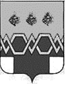 С О Б Р А Н И Е   Д Е П У Т А Т О В
М А К С А Т И Х И Н С К О Г О      Р А Й О Н А	Т В Е Р С К О Й    О Б Л А С Т И	РЕШЕНИЕОт 16 марта 2021г.                                                                                        №148 	В соответствии с  пунктом 8  статьи 5  Федерального Закона  от 29.02.2012 №97-ФЗ «О внесении изменений в часть первую и часть вторую  Налогового кодекса Российской Федерации и статью 26 Федерального Закона «О банках и банковской деятельности» (в редакции Федерального Закона от 02.06.2016 №178-ФЗ) ,Собрание депутатов решило:1. Признать утратившим силу  решение Собрания депутатов Максатихинского района       от 30.09.2005г  №57 «О системе налогообложения в виде единого налога на вмененный доход для отдельных видов деятельности» с изменениями, внесенными решениями Собрания депутатов Максатихинского района от 20.09.2007г. № 200; от 07.10.2008г .№292; от 20.11.2009г. №71; от 15.11.2011г. № 240; от 26.11.2013г.№ 24; от 04.08.2014г. № 77; от 15.12.2017г. №307; от 28.04.2020г. №111.2. Настоящее решение вступает в силу по истечении одного месяца со дня его официального опубликования в газете «Вести Максатихи» и применяется в отношении налоговых периодов, начиная с 01 января 2021 года.Глава  Максатихинского  района                                              К.Г.Паскин	Председатель Собрания депутатов          Максатихинского района                                                       Н.А.Кошкаров                                        